北京国实检测技术研究院国实办〔2021〕57号关于举办检验检测机构应对“两个办法”暨RB/T 214重点、疑点和难点培训班的通知各有关检验检测机构和实验室：国家市场监督管理总局近期正式发布《<检验检测机构资质认定管理办法>修正案》和《检验检测机构监督管理办法》,其中《修正案》按照实施更加规范、要求更加明确、准入更加便捷和运行更加高效的原则，内容主要涉及告知承诺制度、实施范围、优化服务、固化疫情防控措施等四个方面的变化。北京国实检测技术研究院作为《检验检测机构资质认定能力评价 检验检测机构通用要求》（RB/T 214—2017）的第一起草单位、《检验检测机构资质认定评审员教程》的组编单位，为帮助检验检测机构正确理解和更好地应对“两个办法”等政策的最新变化，掌握实施告知承诺的程序和要求，远程评审的方法和要求以及检验检测机构资质认定事中事后监管要求，强化检验检测机构基于风险的思维，有效利用机遇，防止发生非预期结果的风险。北京国实检测技术研究院制定检验检测机构应对“两个办法”暨RB/T 214重点、疑点和难点培训计划，现将培训有关事宜通知如下：一、培训内容第一部分：《检验检测机构资质认定管理办法》修正案和《检验检测机构资质认定监督管理办法》要点讲解及其应对措施1. 资质认定事项实行清单管理要求；2. 实施告知承诺的要求与应对；3. 远程评审的方法和注意事项；4. 资质认定事中事后监管要求对机构体系运行的指引；5. 不实、虚假数据和结果的辨别与控制；6. 应对初次申请、换证、扩项、变更等评审新要求的要点。第二部分：RB/T214—2017要求的重点、难点和疑点详解1. 结合“两个办法”修订体系文件需要注意的问题；2. 识别、评估、控制管理体系运行风险的措施；3. 授权签字人的要求和考核；4. 评估测量不确定度要求与控制；5. 仪器和标准物质期间核查要点与实施；6. 计量溯源及计量溯源结果的确认要求；7. 方法验证和非标方法确认以及方法偏离控制；8. 内审和管理评审的关系、实施与控制；9.质量控制策划、实施与评价、结果利用要求；10.合同评审与结果报告的关联性与管理。二、培训对象检验检测机构/实验室管理层人员,含最高管理者、技术负责人、质量负责人及相关人员。三、2021年度培训福利线上培训福利参加线上直播系统课培训的学员，同时享以下两项福利：2021年度内可免费参加1期相同课程线下班学习。（交通食宿自理，线上班已收到教材和证书的学员，线下班不重复发放）在国实在线提供的20门相关课程中任选1门，免费30天学习；可选课程每季度更新一次，具体课程名录见相关文件。线下培训福利报名任一线下培训班，在国实在线提供的20门相关课程中任选1门，免费30天学习；可选课程每季度更新一次，具体课程名录见相关文件。四、培训安排五、培训费用1. 本次培训每人收取1400元人民币（含：培训费、教材资料费、证书费、午餐费）；线上培训每人收取1280元人民币。2. 食宿由会务组统一安排，费用自理。六、培训老师国家级检验检测机构资质认定/实验室认可评审员师资。七、培训证书经培训符合要求人员，颁发培训证书。八、培训联系1.培训联系请填写报名回执表邮件至：83133633@qq.com或beijingguoshi@cnlab.org.cn联系人：宋文丽 18510191235（微信同步）电  话：010-84700979、847093052费用收取(1)汇款缴费请于报到日前5个工作日将培训费汇入以下账号，并在培训签到时将汇款凭证复印件交至会务人员。账户名：北京国实检测技术研究院开户行：中国建设银行北京西四支行银行账号：11050161360000000648行号：105100003023(2)现场缴费：如无特殊情况请刷卡缴费。特此通知。附件：报名回执表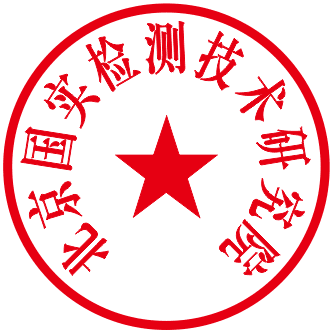 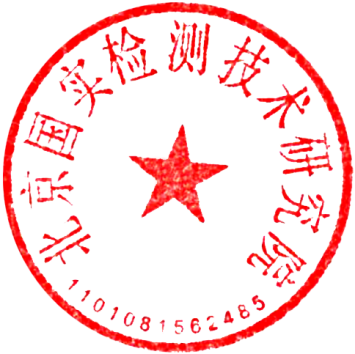                        北京国实检测技术研究院                        2020年4月25日附件  “两个办法”暨RB/T 214重点、疑点和难点培训班报名回执表注：请填写报名回执至83133633@qq.com或beijingguoshi@cnlab.org.cn联系人：宋文丽  手机：18510191235/18510191266(微信同步）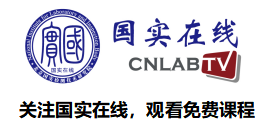 班 次培训时间报名截止地点第1期5月17-18日5月16日国实在线第2期6月10-11日，9日报到6月8日广州+国实在线第3期7月15-16日，14日报到7月13日南京+国实在线第4期8月11-13日，10日报到8月9日北京+国实在线单位名称通讯地址联系人电话电话E-mail参加班次第    期第    期第    期第    期培训时间培训类型□线下   □线上□线下   □线上□线下   □线上□线下   □线上培训地点            注：线上培训此项不填            注：线上培训此项不填参加人员姓名性别职务职务手机手机电子邮箱电子邮箱是否住宿□是  （□单住    □合住）   □否□是  （□单住    □合住）   □否□是  （□单住    □合住）   □否□是  （□单住    □合住）   □否□是  （□单住    □合住）   □否□是  （□单住    □合住）   □否□是  （□单住    □合住）   □否缴费方式□汇款    □扫码支付    □现场刷卡□汇款    □扫码支付    □现场刷卡□汇款    □扫码支付    □现场刷卡□汇款    □扫码支付    □现场刷卡□汇款    □扫码支付    □现场刷卡□汇款    □扫码支付    □现场刷卡□汇款    □扫码支付    □现场刷卡1.□增值税普通发票（纳税人识别号或统一社会信用代码） 名称(发票抬头)：纳税人识别号：2.□增值税普通发票（全部开票信息）           3.□增值税专用发票（全部开票信息）名称(发票抬头)：纳税人识别号：地 址、电 话：开户行及账号：注：以上三种开票情况只能选择一种，请和财务确认相关开票信息。1.□增值税普通发票（纳税人识别号或统一社会信用代码） 名称(发票抬头)：纳税人识别号：2.□增值税普通发票（全部开票信息）           3.□增值税专用发票（全部开票信息）名称(发票抬头)：纳税人识别号：地 址、电 话：开户行及账号：注：以上三种开票情况只能选择一种，请和财务确认相关开票信息。1.□增值税普通发票（纳税人识别号或统一社会信用代码） 名称(发票抬头)：纳税人识别号：2.□增值税普通发票（全部开票信息）           3.□增值税专用发票（全部开票信息）名称(发票抬头)：纳税人识别号：地 址、电 话：开户行及账号：注：以上三种开票情况只能选择一种，请和财务确认相关开票信息。1.□增值税普通发票（纳税人识别号或统一社会信用代码） 名称(发票抬头)：纳税人识别号：2.□增值税普通发票（全部开票信息）           3.□增值税专用发票（全部开票信息）名称(发票抬头)：纳税人识别号：地 址、电 话：开户行及账号：注：以上三种开票情况只能选择一种，请和财务确认相关开票信息。1.□增值税普通发票（纳税人识别号或统一社会信用代码） 名称(发票抬头)：纳税人识别号：2.□增值税普通发票（全部开票信息）           3.□增值税专用发票（全部开票信息）名称(发票抬头)：纳税人识别号：地 址、电 话：开户行及账号：注：以上三种开票情况只能选择一种，请和财务确认相关开票信息。1.□增值税普通发票（纳税人识别号或统一社会信用代码） 名称(发票抬头)：纳税人识别号：2.□增值税普通发票（全部开票信息）           3.□增值税专用发票（全部开票信息）名称(发票抬头)：纳税人识别号：地 址、电 话：开户行及账号：注：以上三种开票情况只能选择一种，请和财务确认相关开票信息。1.□增值税普通发票（纳税人识别号或统一社会信用代码） 名称(发票抬头)：纳税人识别号：2.□增值税普通发票（全部开票信息）           3.□增值税专用发票（全部开票信息）名称(发票抬头)：纳税人识别号：地 址、电 话：开户行及账号：注：以上三种开票情况只能选择一种，请和财务确认相关开票信息。1.□增值税普通发票（纳税人识别号或统一社会信用代码） 名称(发票抬头)：纳税人识别号：2.□增值税普通发票（全部开票信息）           3.□增值税专用发票（全部开票信息）名称(发票抬头)：纳税人识别号：地 址、电 话：开户行及账号：注：以上三种开票情况只能选择一种，请和财务确认相关开票信息。对本次培训内容的其他需求（建议或意见）：对本次培训内容的其他需求（建议或意见）：对本次培训内容的其他需求（建议或意见）：对本次培训内容的其他需求（建议或意见）：对本次培训内容的其他需求（建议或意见）：对本次培训内容的其他需求（建议或意见）：对本次培训内容的其他需求（建议或意见）：对本次培训内容的其他需求（建议或意见）：